Tobacco-Free Earth Day 2015Your Campus Name HereEvent Date, Time, LocationAdditional Info… 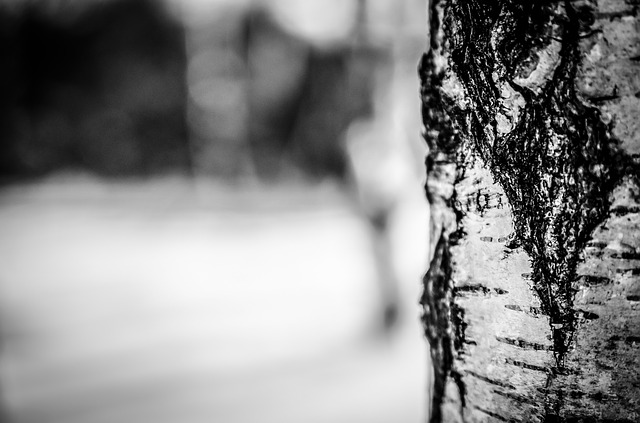 Event sponsor contact info & logo Email, phone or web address